ГОСУДАРСТВЕННЫЙ КОМИТЕТ РЕСПУБЛИКИ КАРЕЛИЯПО ЦЕНАМ И ТАРИФАМПОСТАНОВЛЕНИЕот 16 декабря 2013 года                                                                                                    № 342г. ПетрозаводскОб утверждении сбытовой надбавки гарантирующего поставщика общества с ограниченной ответственностью «РУСЭНЕРГОСБЫТ»В соответствии с Федеральным законом от 26 марта 2003 года N 35-ФЗ «Об электроэнергетике», постановлением Правительства РФ от 29 декабря 2011 года N 1178              «О ценообразовании в области регулируемых цен (тарифов) в электроэнергетике», приказом Федеральной службы по тарифам от 30 декабря 2012 года N 703-э «Об утверждении Методических указаний по расчету сбытовых надбавок гарантирующих поставщиков и размера доходности продаж гарантирующих поставщиков», постановлением Правительства Республики Карелия от 1 ноября 2010 года N 232-П «Об утверждении Положения о Государственном комитете Республики Карелия по ценам и тарифам» Государственный комитет Республики Карелия по ценам и тарифам постановляет:1. Установить и ввести в действие с 1 января 2014 года сбытовую надбавку гарантирующего поставщика общества с ограниченной ответственностью «РУСЭНЕРГОСБЫТ» со следующей календарной разбивкой:- с 1 января 2014 года по 30 июня 2014 года согласно приложению  1;- с 1 июля 2014 года по 31 декабря 2014 года согласно приложению 2. 2. Признать утратившим силу с 1 января 2014 года постановление Государственного комитета Республики Карелия по ценам и тарифам от 28 февраля 2013 года N 24 «Об утверждении сбытовой надбавки гарантирующего поставщика общества с ограниченной ответственностью «РУСЭНЕРГОСБЫТ» («Карелия», 2013,               7 марта).Председатель Государственного комитетаРеспублики Карелия по ценам и тарифам                                                        А. Приложение 1 к постановлению Государственного комитетаРеспублики Карелия по ценам и тарифам  № 342 от 16 декабря .СБЫТОВАЯ НАДБАВКАгарантирующего поставщика электрической энергии общества с ограниченной ответственностью «РУСЭНЕРГОСБЫТ» с 1 января 2014 года по 30 июня 2014 года* Сбытовые надбавки для группы «прочие потребители» дифференцируются по подгруппам потребителей в зависимости от величины максимальной мощности принадлежащих им энергопринимающих устройств и устанавливаются в виде формулы как процент от цен на электрическую энергию и (или) мощность:  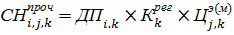        Цена на электрическую энергию и (или) мощность  () определяется в соответствии с Правилами определения и применения гарантирующим поставщиком нерегулируемых цен на электрическую энергию (мощность), утвержденными постановлением Правительства Российской Федерации от  29 декабря 2011 года №1179, исходя из ценовой категории, применяемой для расчетов с потребителем.Приложение 2 к постановлению Государственного комитетаРеспублики Карелия по ценам и тарифам  № 342 от 16 декабря .СБЫТОВАЯ НАДБАВКАгарантирующего поставщика электрической энергии общества с ограниченной ответственностью «РУСЭНЕРГОСБЫТ» с 1 июля 2014 года по 31 декабря 2014 года* Сбытовые надбавки для группы «прочие потребители» дифференцируются по подгруппам потребителей в зависимости от величины максимальной мощности принадлежащих им энергопринимающих устройств и устанавливаются в виде формулы как процент от цен на электрическую энергию и (или) мощность:         Цена на электрическую энергию и (или) мощность  () определяется в соответствии с Правилами определения и применения гарантирующим поставщиком нерегулируемых цен на электрическую энергию (мощность), утвержденными постановлением Правительства Российской Федерации от  29 декабря 2011 года №1179, исходя из ценовой категории, применяемой для расчетов с потребителем.№ п/пНаименованиеорганизацииСбытовая надбавкаСбытовая надбавкаСбытовая надбавка№ п/пНаименованиеорганизациитарифная группа «население»тарифная группа «организации, оказывающие услуги по передаче электрической энергии, приобретающие ее в целях компенсации потерь в сетях, принадлежащих данным организациям на праве собственности или ином законном основании»Потребители всех тарифных групп, за исключением потребителей групп «население» и «организации, оказывающие услуги по передаче электрической энергии, приобретающие ее в целях компенсации потерь в сетях, принадлежащих данным организациям на праве собственности или ином законном основании»руб./кВтчруб./кВтчруб./кВтч123451ООО «РУСЭНЕРГОСБЫТ» 0,110,01*Группа потребителейс 01.01.2014 г.  по 30.06.2014 г.с 01.01.2014 г.  по 30.06.2014 г.Группа потребителейПроцент ()Процент ()Группа потребителейДоходность продаж  ()Коэффициент параметров деятельности  ()потребители с максимальной мощностью энергопринимающих устройств  менее 150 кВт16,73%0,63потребители с максимальной мощностью энергопринимающих устройств  от 150 до 670 кВт15,38 %0,63потребители с максимальной мощностью энергопринимающих устройств  от 670 кВт до 10 МВт10,48 %0,63потребители с максимальной мощностью энергопринимающих устройств  не менее 10 МВт6,08 %0,63№ п/пНаименованиеорганизацииСбытовая надбавкаСбытовая надбавкаСбытовая надбавка№ п/пНаименованиеорганизациитарифная группа «население»тарифная группа «организации, оказывающие услуги по передаче электрической энергии, приобретающие ее в целях компенсации потерь в сетях, принадлежащих данным организациям на праве собственности или ином законном основании»Потребители всех тарифных групп, за исключением потребителей групп «население» и «организации, оказывающие услуги по передаче электрической энергии, приобретающие ее в целях компенсации потерь в сетях, принадлежащих данным организациям на праве собственности или ином законном основании»руб./кВтчруб./кВтчруб./кВтч123451ОАО «РУСЭНЕРГОСБЫТ» 0,220,2112*Группа потребителейс 01.07.2014 г.  по 31.12.2014 г.с 01.07.2014 г.  по 31.12.2014 г.Группа потребителейПроцент ()Процент ()Группа потребителейДоходность продаж  ()Коэффициент параметров деятельности  ()потребители с максимальной мощностью энергопринимающих устройств  менее 150 кВт16,47 %0,74потребители с максимальной мощностью энергопринимающих устройств  от 150 до 670 кВт15,14 %0,74потребители с максимальной мощностью энергопринимающих устройств  от 670 кВт до 10 МВт10,31 %0,74потребители с максимальной мощностью энергопринимающих устройств  не менее 10 МВт5,98 %0,74